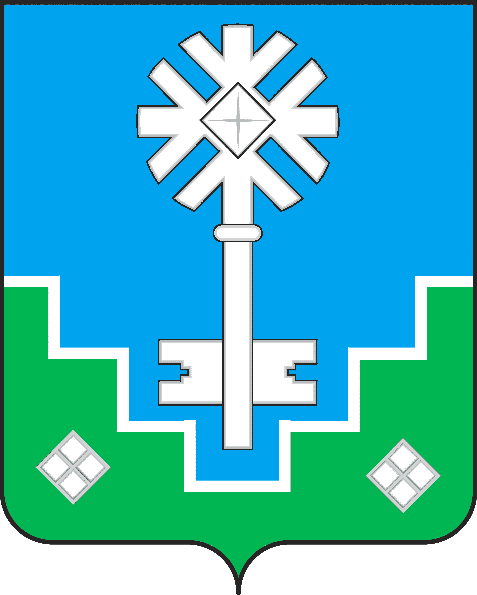 МУНИЦИПАЛЬНОЕ ОБРАЗОВАНИЕ «ГОРОД МИРНЫЙ»МИРНИНСКОГО РАЙОНА РЕСПУБЛИКИ САХА (ЯКУТИЯ)ГОРОДСКОЙ СОВЕТ САХА РЕСПУБЛИКАТЫН МИИРИНЭЙ ОРОЙУОНУН«МИИРИНЭЙ КУОРАТ» МУНИЦИПАЛЬНАЙ ТЭРИЛЛИИ КУОРАТЫН СЭБИЭТЭРЕШЕНИЕБЫhAAРЫЫ27.09.2018     		 	                                                                        № IV – 12-2 О внесении изменений и дополнений в решение городского Совета от 13.12.2017 № IV-4-2  «О бюджете муниципального образования «Город Мирный» на 2018 год»Руководствуясь Бюджетным кодексом Российской Федерации, городской Совет РЕШИЛ: Статья 1.Внести в решение городского Совета от 13.12.2017 № IV-4-2  «О бюджете муниципального образования «Город Мирный» на 2018 год», именуемое далее «решение» следующие изменения:1) В статье 3:а) приложение 5 изложить в новой редакции согласно приложению 1 к настоящему решению;б) приложение 6 изложить в новой редакции согласно приложению 2 к настоящему решению;в) приложение 9 изложить в новой редакции согласно приложению 3 к настоящему решению;Статья 2. опубликовать настоящее решение в порядке, установленном Уставом МО «Город Мирный»; настоящее решение вступает в силу с момента его подписания; контроль исполнения настоящего решения возложить на комиссию по бюджету, налоговой политике, землепользованию, собственности (Дегтярев К.Б.).Председатель городского Совета                                И.о. Главы  города _______________О.В. Путинцева                              ______________ С.Ю. МедведьПриложение 1к решению городского Советаот 28.09.2018 № IV – 12-2Распределение бюджетных ассигнований по разделам, подразделам, целевым статьям и видам расходов  классификации расходов бюджета МО "Город Мирный" на 2018 годПриложение 2к решению городского Советаот 28.09.2018 № IV – 12-2Ведомственная структура расходов бюджета МО "Город Мирный" на 2018 годПриложение 3к решению городского Советаот 28.09.2018 № IV – 12-2Распределение бюджетных ассигнований на реализацию муниципальных целевых программ муниципального образования "Город Мирный" на 2018 год(руб.)НаименованиеРзПРЦСВР2018 год   Сумма уточнений             (+, -)2018 год  с уточнениями 123458910В С Е Г О1 265 756 961,090,001 265 756 961,09ОБЩЕГОСУДАРСТВЕННЫЕ ВОПРОСЫ01181 040 148,000,00181 040 148,00Функционирование высшего должностного лица субъекта РФ и муниципального образования01025 908 111,000,005 908 111,00Непрограммные расходы010299 0 00 0000 05 908 111,000,005 908 111,00Руководство и управление в сфере установленных функций органов местного самоуправления010299 1 00 0000 05 908 111,000,005 908 111,00Глава муниципального образования010299 1 00 1160 05 908 111,000,005 908 111,00Расходы на выплаты персоналу в целях обеспечения выполнения функций государственными (муниципальными) органами, казенными учреждениями, органами управления государственными внебюджетными фондами010299 1 00 1160 01005 908 111,000,005 908 111,00Функционирование законодательных (представительных) органов государственной власти и представительных органов муниципальных образований01034 331 664,000,004 331 664,00Непрограммные расходы010399 0 00 0000 04 331 664,000,004 331 664,00Руководство и управление в сфере установленных функций органов местного самоуправления010399 1 00 0000 04 331 664,000,004 331 664,00Расходы на содержание органов местного самоуправления010399 1 00 1141 04 066 333,000,004 066 333,00Расходы на выплаты персоналу в целях обеспечения выполнения функций государственными (муниципальными) органами, казенными учреждениями, органами управления государственными внебюджетными фондами010399 1 00 1141 01003 958 328,000,003 958 328,00Закупка товаров, работ и услуг для обеспечения государственных (муниципальных) нужд010399 1 00 1141 0200108 005,000,00108 005,00Депутаты представительного органа муниципального образования010399 1 00 1172 0265 331,000,00265 331,00Расходы на выплаты персоналу в целях обеспечения выполнения функций государственными (муниципальными) органами, казенными учреждениями, органами управления государственными внебюджетными фондами010399 1 00 1172 0100169 841,000,00169 841,00Закупка товаров, работ и услуг для обеспечения государственных (муниципальных) нужд010399 1 00 1172 020095 490,000,0095 490,00Функционирование Правительства РФ, высших исполнительных органов государственной власти субъектов РФ, местных администраций0104139 601 978,000,00139 601 978,00Непрограммные расходы010499 0 00 0000 0137 460 790,000,00137 460 790,00Руководство и управление в сфере установленных функций органов местного самоуправления010499 1 00 0000 0137 460 790,000,00137 460 790,00Расходы на содержание органов местного самоуправления010499 1 00 1141 0137 460 790,000,00137 460 790,00Расходы на выплаты персоналу в целях обеспечения выполнения функций государственными (муниципальными) органами, казенными учреждениями, органами управления государственными внебюджетными фондами010499 1 00 1141 0100111 147 440,000,00111 147 440,00Закупка товаров, работ и услуг для обеспечения государственных (муниципальных) нужд010499 1 00 1141 020025 257 297,000,0025 257 297,00Социальное обеспечение и иные выплаты населению010499 1 00 1141 030038 601,000,0038 601,00Капитальные вложения в объекты государственной (муниципальной) собственности010499 1 00 1141 0400305 848,000,00305 848,00Иные бюджетные ассигнования010499 1 00 1141 0800711 604,000,00711 604,00Экономическое развитие и инновационная экономика 010427 0 00 0000 02 141 188,000,002 141 188,00Подготовка кадров для муниципальной службы010427 4 00 0000 02 141 188,000,002 141 188,00Создание условий для развития и сохранения кадрового потенциала010427 4 00 1002 02 141 188,000,002 141 188,00Расходы на выплаты персоналу в целях обеспечения выполнения функций государственными (муниципальными) органами, казенными учреждениями, органами управления государственными внебюджетными фондами010427 4 00 1002 01001 556 065,000,001 556 065,00Закупка товаров, работ и услуг для обеспечения государственных (муниципальных) нужд010427 4 00 1002 0200585 123,000,00585 123,00Обеспечение деятельности финансовых, налоговых и таможенных органов и органов финансового (финансово-бюджетного) надзора01064 469 217,000,004 469 217,00Непрограммные расходы010699 0 00 0000 04 469 217,000,004 469 217,00Руководство и управление в сфере установленных функций органов местного самоуправления010699 1 00 0000 04 469 217,000,004 469 217,00Председатель контрольно-счетной палаты муниципального образования и его заместители010699 1 00 1174 04 469 217,000,004 469 217,00Расходы на выплаты персоналу в целях обеспечения выполнения функций государственными (муниципальными) органами, казенными учреждениями, органами управления государственными внебюджетными фондами010699 1 00 1174 01004 249 477,000,004 249 477,00Закупка товаров, работ и услуг для обеспечения государственных (муниципальных) нужд010699 1 00 1174 0200209 740,000,00209 740,00Иные бюджетные ассигнования010699 1 00 1174 080010 000,000,0010 000,00Резервные фонды01113 900 000,000,003 900 000,00Непрограммные расходы011199 0 00 0000 03 900 000,000,003 900 000,00Прочие непрограммные расходы011199 5 00 0000 03 900 000,000,003 900 000,00Резервный фонд местной администрации011199 5 00 7110 02 400 000,000,002 400 000,00Иные бюджетные ассигнования011199 5 00 7110 08002 400 000,000,002 400 000,00Резервный фонд на предупреждение и ликвидацию чрезвычайных ситуаций и стихийных бедствий011199 5 00 7120 01 500 000,000,001 500 000,00Иные бюджетные ассигнования011199 5 00 7120 08001 500 000,000,001 500 000,00Другие общегосударственые вопросы011322 829 178,000,0022 829 178,00Непрограммные расходы011399 0 00 0000 015 578 607,000,0015 578 607,00Прочие непрограммные расходы011399 5 00 0000 015 578 607,000,0015 578 607,00Расходы на исполнение судебных решений о взыскании из бюджета по искам юридических и физических лиц011399 5 00 9101 710 866 177,000,0010 866 177,00Иные бюджетные ассигнования011399 5 00 9101 780010 866 177,000,0010 866 177,00Выполнение других обязательств муниципальных образований011399 5 00 9101 94 712 430,000,004 712 430,00Закупка товаров, работ и услуг для обеспечения государственных (муниципальных) нужд011399 5 00 9101 92002 278 470,000,002 278 470,00Социальное обеспечение и иные выплаты населению011399 5 00 9101 9300965 000,000,00965 000,00Иные бюджетные ассигнования011399 5 00 9101 98001 468 960,000,001 468 960,00Управление муниципальной собственностью011331 0 00 0000 07 250 571,000,007 250 571,00Развитие системы управления недвижимостью011331 2 00 0000 05 354 970,000,005 354 970,00Учет и мониторинг муниципальной собственности011331 2 00 1002 0212 200,000,00212 200,00Закупка товаров, работ и услуг для обеспечения государственных (муниципальных) нужд011331 2 00 1002 0200212 200,000,00212 200,00Оценка имущества для принятия управленческих решений011331 2 00 1003 0212 200,000,00212 200,00Закупка товаров, работ и услуг для обеспечения государственных (муниципальных) нужд011331 2 00 1003 0200212 200,000,00212 200,00Страхование объектов муниципальной собственности011331 2 00 1004 02 092 965,000,002 092 965,00Закупка товаров, работ и услуг для обеспечения государственных (муниципальных) нужд011331 2 00 1004 02002 092 965,000,002 092 965,00Содержание муниципального жилищного фонда011331 2 00 1006 02 837 605,000,002 837 605,00Закупка товаров, работ и услуг для обеспечения государственных (муниципальных) нужд011331 2 00 1006 02002 837 605,000,002 837 605,00Развитие системы управления земельными ресурсами011331 4 00 0000 01 895 601,000,001 895 601,00Формирование собственности муниципальных образований на земельные участки011331 4 00 1001 01 895 601,000,001 895 601,00Закупка товаров, работ и услуг для обеспечения государственных (муниципальных) нужд011331 4 00 1001 02001 895 601,000,001 895 601,00НАЦИОНАЛЬНАЯ БЕЗОПАСНОСТЬ И ПРАВООХРАНИТЕЛЬНАЯ ДЕЯТЕЛЬНОСТЬ037 481 476,000,007 481 476,00Другие вопросы в области национальной безопасности и правоохранительной деятельности03147 481 476,000,007 481 476,00Непрограммные расходы031499 0 00 0000 04 217 543,000,004 217 543,00Прочие непрограммные расходы031499 5 00 0000 04 217 543,000,004 217 543,00Расходы в области массовой информации031499 5 00 9100 155 336,000,0055 336,00Закупка товаров, работ и услуг для обеспечения государственных (муниципальных) нужд031499 5 00 9100 120055 336,000,0055 336,00Расходы по обеспечению противопожарной и антитеррористической безопасности031499 5 00 9100 43 260 970,000,003 260 970,00Закупка товаров, работ и услуг для обеспечения государственных (муниципальных) нужд031499 5 00 9100 4200620 970,000,00620 970,00Социальное обеспечение и иные выплаты населению031499 5 00 9100 4300140 000,000,00140 000,00Межбюджетные трансферты031499 5 00 9100 45002 500 000,000,002 500 000,00Расходы в области дорожно-транспортного комплекса 031499 5 00 9100 8901 237,000,00901 237,00Расходы на выплаты персоналу в целях обеспечения выполнения функций государственными (муниципальными) органами, казенными учреждениями, органами управления государственными внебюджетными фондами031499 5 00 9100 8100136 000,000,00136 000,00Закупка товаров, работ и услуг для обеспечения государственных (муниципальных) нужд031499 5 00 9100 8200765 237,000,00765 237,00Обеспечение безопасности жизнедеятельности населения 031422 0 00 0000 03 263 933,000,003 263 933,00Обеспечение пожарной безопасности, защита населения и территорий от чрезвычайных ситуаций , и гражданская оборона031422 2 00 0000 03 263 933,000,003 263 933,00Обеспечение мероприятий по пожарной безопасности, защиты населения, территорий от чрезвычайных ситуаций031422 2 00 1005 03 263 933,000,003 263 933,00Закупка товаров, работ и услуг для обеспечения государственных (муниципальных) нужд031422 2 00 1005 02003 263 933,000,003 263 933,00НАЦИОНАЛЬНАЯ ЭКОНОМИКА04239 698 378,741 188 716,88240 887 095,62Сельское хозяйство и рыболовство04051 785 420,000,001 785 420,00Развитие сельского хозяйства и регулирование рынков сельскохозяйственной продукции, сырья и продовольствия 040525 0 00 0000 01 785 420,000,001 785 420,00Обеспечение общих условий функционирования отраслей агропромышленного комплекса040525 В 00 0000 01 785 420,000,001 785 420,00Выполнение отдельных государственных полномочий по организации проведения мероприятий по предупреждению и ликвидации болезней животных, их лечению, защите населения от болезней, общих для человека и животных040525 В 00 6336 01 785 420,000,001 785 420,00Закупка товаров, работ и услуг для обеспечения государственных (муниципальных) нужд040525 В 00 6336 02001 785 420,000,001 785 420,00ТРАНСПОРТ04081 188 716,881 188 716,88Непрограммные расходы040899 0 00 0000 01 188 716,881 188 716,88Прочие непрограммные расходы040899 5 00 0000 01 188 716,881 188 716,88Выполнение других обязательств муниципальных образований040899 5 00 9101 91 188 716,881 188 716,88Иные бюджетные ассигнования040899 5 00 9101 98001 188 716,881 188 716,88Дорожное хозяйство (дорожные фонды)0409191 450 302,730,00191 450 302,73Развитие транспортного комплекса 040918 0 00 0000 060 456 960,000,0060 456 960,00Дорожное хозяйство040918 5 00 0000 060 456 960,000,0060 456 960,00Текущий и капитальный ремонт автомобильных дорог040918 5 00 1001 060 456 960,000,0060 456 960,00Закупка товаров, работ и услуг для обеспечения государственных (муниципальных) нужд040918 5 00 1001 020060 456 960,000,0060 456 960,00Формирование современной городской среды на территории Республики Саха (Якутия) 040923 0 00 0000 0130 993 342,730,00130 993 342,73Содействие развитию благоустройства территорий муниципальных образований 040923 2 00 0000 0130 993 342,730,00130 993 342,73Текущее содержание и ремонт дорог общего пользования и инженерных сооружений на них040923 2 00 1007 0101 510 940,000,00101 510 940,00Закупка товаров, работ и услуг для обеспечения государственных (муниципальных) нужд040923 2 00 1007 020097 160 940,000,0097 160 940,00Капитальные вложения в объекты государственной (муниципальной) собственности040923 2 00 1007 04004 350 000,000,004 350 000,00Капитальный ремонт и ремонт дворовых территорий многоквартирных домов, проездов к дворовым территориям многоквартирных домов040923 2 00 1008 029 482 402,730,0029 482 402,73Закупка товаров, работ и услуг для обеспечения государственных (муниципальных) нужд040923 2 00 1008 020029 482 402,730,0029 482 402,73Другие вопросы в области национальной экономики041246 462 656,010,0046 462 656,01Непрограммные расходы041299 0 00 0000 032 000 000,000,0032 000 000,00Прочие непрограммные расходы041299 5 00 0000 032 000 000,000,0032 000 000,00Выполнение других обязательств муниципальных образований041299 5 00 9101 932 000 000,000,0032 000 000,00Иные бюджетные ассигнования041299 5 00 9101 980032 000 000,000,0032 000 000,00Обеспечение качественным жильем и повышение качества жилищно-коммунальных услуг 041220 0 00 0000013 762 656,010,0013 762 656,01Реализация градостроительной политики, развитие и освоение территорий041220 2 00 0000013 762 656,010,0013 762 656,01Подготовка документов территориального планирования муниципальных образований041220 2 00 1001 013 762 656,010,0013 762 656,01Закупка товаров, работ и услуг для обеспечения государственных (муниципальных) нужд041220 2 00 1001 020013 762 656,010,0013 762 656,01Развитие предпринимательства 041226 0 00 0000 0700 000,000,00700 000,00Развитие предпринимательства 041226 3 00 0000 0700 000,000,00700 000,00Поддержка субъектов малого и среднего предпринимательства041226 3 00 1001 0500 000,000,00500 000,00Закупка товаров, работ и услуг для обеспечения государственных (муниципальных) нужд041226 3 00 1001 020018 000,000,0018 000,00Социальное обеспечение и иные выплаты населению041226 3 00 1001 030082 000,000,0082 000,00Иные бюджетные ассигнования041226 3 00 1001 0800400 000,000,00400 000,00Предоставление грантов начинающим субъектам малого предпринимательства041226 3 00 1005 Г200 000,000,00200 000,00Иные бюджетные ассигнования041226 3 00 1005 Г800200 000,000,00200 000,00ЖИЛИЩНО-КОММУНАЛЬНОЕ ХОЗЯЙСТВО05411 931 061,890,00411 931 061,89Жилищное хозяйство050199 197 782,250,0099 197 782,25Обеспечение качественным жильем и повышение качества жилищно-коммунальных услуг 050120 0 00 0000 044 275 625,250,0044 275 625,25Реализация градостроительной политики, развитие и освоение территорий050120 2 00 0000 044 275 625,250,0044 275 625,25Развитие и освоение территорий в целях стимулирования строительства индивидуальных жилых домов (софинансирование) (за счет средств МБ)050120 2 00 S400 141 117 355,950,0041 117 355,95Закупка товаров, работ и услуг для обеспечения государственных (муниципальных) нужд050120 2 00 S400 120031 222 126,950,0031 222 126,95Капитальные вложения в объекты государственной (муниципальной) собственности050120 2 00 S400 14009 895 229,000,009 895 229,00Развитие и освоение территорий в целях стимулирования строительства индивидуальных жилых домов (софинансирование) (за счет средств ГБ)050120 2 00 6400 13 158 269,300,003 158 269,30Закупка товаров, работ и услуг для обеспечения государственных (муниципальных) нужд050120 2 00 6400 12003 158 269,300,003 158 269,30Капитальные вложения в объекты государственной (муниципальной) собственности050120 2 00 6400 14000,000,000,00Обеспечение качественным жильем и повышение качества жилищно-коммунальных услуг 050120 0 00 0000 047 823 179,000,0047 823 179,00Капитальный ремонт общего имущества многоквартирных домов050120 4 00 0000 047 823 179,000,0047 823 179,00Капитальный ремонт муниципального жилищного фонда050120 4 00 1003 047 823 179,000,0047 823 179,00Закупка товаров, работ и услуг для обеспечения государственных (муниципальных) нужд050120 4 00 1003 020029 814 859,000,0029 814 859,00Предоставление субсидий бюджетным, автономным учреждениям и иным некоммерческим организациям050120 4 00 1003 060011 162 936,000,0011 162 936,00Иные бюджетные ассигнования050120 4 00 1003 08006 845 384,000,006 845 384,00Формирование современной городской среды на территории Республики Саха (Якутия) 050123 0 00 0000 07 098 978,000,007 098 978,00Энергосбережение и повышение энергетической эффективности в системах коммунальной инфраструктуры050123 3 00 0000 07 098 978,000,007 098 978,00Мероприятия по энергосбережению и повышению энергетической эффективности на объектах муниципальной собственности050123 3 00 1001 07 098 978,000,007 098 978,00Закупка товаров, работ и услуг для обеспечения государственных (муниципальных) нужд050123 3 00 1001 02007 098 978,000,007 098 978,00Коммунальное хозяйство0502114 611 124,720,00114 611 124,72Обеспечение качественным жильем и повышение качества жилищно-коммунальных услуг 050220 0 00 0000 0114 611 124,720,00114 611 124,72Модернизация объектов коммунальной инфраструктуры050220 7 00 0000 0114 611 124,720,00114 611 124,72Развитие систем коммунальной инфраструктуры муниципальных образований 050220 7 00 1001 0114 611 124,720,00114 611 124,72Закупка товаров, работ и услуг для обеспечения государственных (муниципальных) нужд050220 7 00 1001 020035 466 786,741 170 310,0036 637 096,74Капитальные вложения в объекты государственной (муниципальной) собственности050220 7 00 1001 040068 733 640,00-1 170 310,0067 563 330,00Иные бюджетные ассигнования050220 7 00 1001 080010 410 697,980,0010 410 697,98Благоустройство0503148 750 973,920,00148 750 973,92Формирование современной городской среды на территории Республики Саха (Якутия) 050323 0 00 0000 0148 750 973,920,00148 750 973,92Создание условий для повышения качества и комфорта территорий муниципальных образований Республики Саха (Якутия)050323 1 00 0000 038 891 712,000,0038 891 712,00Поддержка государственных программ субъектов Россиийской Федерации и муниципальных программ формирования современной городской среды (за счет средств  МБ)050323 1 00 L555 037 068 800,000,0037 068 800,00Закупка товаров, работ и услуг для обеспечения государственных (муниципальных) нужд050323 1 00 L555 02005 915 010,000,005 915 010,00Капитальные вложения в объекты государственной (муниципальной) собственности050323 1 00 L555 040031 153 790,000,0031 153 790,00Поддержка обустройства мест массового отдыха населения (городских парков) (за счет средств МБ)050323 1 00 L560 01 822 912,000,001 822 912,00Закупка товаров, работ и услуг для обеспечения государственных (муниципальных) нужд050323 1 00 L560 02001 822 912,000,001 822 912,00Поддержка государственных программ субъектов Российской Федерации и муниципальных программ формирования современной городской среды (за счет средств ГБ)050323 1 00 R555 00,000,000,00Закупка товаров, работ и услуг для обеспечения государственных (муниципальных) нужд050323 1 00 R555 02000,000,000,00Капитальные вложения в объекты государственной (муниципальной) собственности050323 1 00 R555 04000,000,000,00Содействие развитию благоустройства территорий муниципальных образований 050323 2 00 0000 0109 859 261,920,00109 859 261,92Содержание и ремонт объектов уличного освещения050323 2 00 1001 018 831 189,000,0018 831 189,00Закупка товаров, работ и услуг для муниципальных нужд050323 2 00 1001 020018 831 189,000,0018 831 189,00Очистка и посадка зеленой зоны050323 2 00 1002 07 042 567,000,007 042 567,00Закупка товаров, работ и услуг для обеспечения государственных (муниципальных) нужд050323 2 00 1002 02007 042 567,000,007 042 567,00Организация ритуальных услуг и содержание мест захоронения050323 2 00 1003 06 902 932,000,006 902 932,00Закупка товаров, работ и услуг для обеспечения государственных (муниципальных) нужд050323 2 00 1003 02001 577 436,000,001 577 436,00Социальное обеспечение и иные выплаты населению050323 2 00 1003 0300340 000,000,00340 000,00Предоставление субсидий бюджетным, автономным учреждениям и иным некоммерческим организациям050323 2 00 1003 06004 885 496,000,004 885 496,00Иные бюджетные ассигнования050323 2 00 1003 0800100 000,000,00100 000,00Содержание скверов и площадей050323 2 00 1004 014 736 148,000,0014 736 148,00Закупка товаров, работ и услуг для обеспечения государственных (муниципальных) нужд050323 2 00 1004 020014 736 148,000,0014 736 148,00Прочие мероприятия по благоустройству050323 2 00 1009 056 868 806,920,0056 868 806,92Закупка товаров, работ и услуг для обеспечения государственных (муниципальных) нужд050323 2 00 1009 020043 711 669,580,0043 711 669,58Социальное обеспечение и иные выплаты населению050323 2 00 1009 0300635 752,000,00635 752,00Капитальные вложения в объекты государственной (муниципальной) собственности050323 2 00 1009 040012 521 385,340,0012 521 385,34Реализация на территории Республики Саха (Якутия) проектов развития общественной инфраструктуры, основанных на местных инициативах (за счет средств ГБ)050323 2 00 6265 03 000 000,000,003 000 000,00Закупка товаров, работ и услуг для обеспечения государственных (муниципальных) нужд050323 2 00 6265 02003 000 000,000,003 000 000,00Софинансирование реализации на территории Республики Саха (Якутия) проектов развития общественной инфраструктуры, основанных на местных инициативах (за счет средств МБ)050323 2 00 S265 02 477 619,000,002 477 619,00Закупка товаров, работ и услуг для обеспечения государственных (муниципальных) нужд050323 2 00 S265 02002 477 619,000,002 477 619,00Капитальные вложения в объекты государственной (муниципальной) собственности050323 2 00 S265 04000,000,000,00Другие вопросы в области жилищно-коммунального хозяйства050549 371 181,000,0049 371 181,00Развитие транспортного комплекса 050518 0 00 0000 049 371 181,000,0049 371 181,00Обеспечивающая подпрограмма 050518 1 00 0000 049 371 181,000,0049 371 181,00Расходы на обеспечение деятельности (оказание услуг) муниципальных учреждений050518 1 00 2200 149 371 181,000,0049 371 181,00Расходы на выплаты персоналу в целях обеспечения выполнения функций государственными (муниципальными) органами, казенными учреждениями, органами управления государственными внебюджетными фондами050518 1 00 2200 110041 824 468,000,0041 824 468,00Закупка товаров, работ и услуг для обеспечения государственных (муниципальных) нужд050518 1 00 2200 12005 209 123,000,005 209 123,00Иные бюджетные ассигнования050518 1 00 2200 18002 337 590,000,002 337 590,00ОБРАЗОВАНИЕ072 708 225,000,002 708 225,00Молодежная политика 07072 708 225,000,002 708 225,00Реализация молодежной, семейной политики и патриотического воспитания граждан 070711 0 00 0000 02 708 225,000,002 708 225,00Создание условий для развития потенциала подрастающего поколения, молодежи 070711 2 00 0000 01 789 810,000,001 789 810,00Организация и проведение мероприятий в области муниципальной молодежной политики 070711 2 00 1102 01 789 810,000,001 789 810,00Расходы на выплаты персоналу в целях обеспечения выполнения функций государственными (муниципальными) органами, казенными учреждениями, органами управления государственными внебюджетными фондами070711 2 00 1102 01001 061 500,000,001 061 500,00Закупка товаров, работ и услуг для обеспечения государственных (муниципальных) нужд070711 2 00 1102 0200608 310,000,00608 310,00Социальное обеспечение и иные выплаты населению070711 2 00 1102 0300120 000,000,00120 000,00Воспитание патриотизма у граждан - национальная идея государства070711 3 00 0000 0420 135,000,00420 135,00Организация, проведение мероприятий по гражданско-патриотическому воспитанию молодежи070711 3 00 1101 0338 893,000,00338 893,00Закупка товаров, работ и услуг для обеспечения государственных (муниципальных) нужд070711 3 00 1101 0200338 893,000,00338 893,00Организация деятельности волонтеров070711 3 00 1104 081 242,000,0081 242,00Закупка товаров, работ и услуг для обеспечения государственных (муниципальных) нужд070711 3 00 1104 020081 242,000,0081 242,00Семейная политика070711 5 00 0000 0498 280,000,00498 280,00Популяризация семейных ценностей и реализация мероприятий в области семейной и демографической политики по улучшению положения семей, детей и женщин, повышению ответственного родительства 070711 5 00 1101 0498 280,000,00498 280,00Закупка товаров, работ и услуг для обеспечения государственных (муниципальных) нужд070711 5 00 1101 020087 560,000,0087 560,00Предоставление субсидий бюджетным, автономным учреждениям и иным некоммерческим организациям070711 5 00 1101 0600410 720,000,00410 720,00Иные бюджетные ассигнования070711 5 00 1101 08000,000,000,00КУЛЬТУРА, КИНЕМАТОГРАФИЯ0820 337 958,000,0020 337 958,00Другие вопросы в области культуры, кинематографии080420 337 958,000,0020 337 958,00Развитие культуры080410 0 00 0000 020 337 958,000,0020 337 958,00Обеспечение прав граждан на участие в культурной жизни 080410 2 00 0000 014 957 480,000,0014 957 480,00Культурно-массовые и информационно-просветительские мероприятия 080410 2 00 1000 214 957 480,000,0014 957 480,00Расходы на выплаты персоналу в целях обеспечения выполнения функций государственными (муниципальными) органами, казенными учреждениями, органами управления государственными внебюджетными фондами080410 2 00 1000 2100800 000,000,00800 000,00Закупка товаров, работ и услуг для обеспечения государственных (муниципальных) нужд080410 2 00 1000 220013 327 480,000,0013 327 480,00Социальное обеспечение и иные выплаты населению080410 2 00 1000 2300690 000,000,00690 000,00Иные бюджетные ассигнования080410 2 00 1000 2800140 000,000,00140 000,00Развитие библиотечного дела080410 3 00 0000 0103 817,000,00103 817,00Создание современной модели библиотечных фондов080410 3 01 1000 1103 817,000,00103 817,00Закупка товаров, работ и услуг для обеспечения государственных (муниципальных) нужд080410 3 01 1000 1200103 817,000,00103 817,00Модернизация и укрепление ресурсов  учреждений культуры и искусства 080410 7 00 0000 05 276 661,000,005 276 661,00Укрепление материально-технической базы учреждений культуры и искусства 080410 7 00 1000 15 276 661,000,005 276 661,00Закупка товаров, работ и услуг для обеспечения государственных (муниципальных) нужд080410 7 00 1000 12005 276 661,000,005 276 661,00СОЦИАЛЬНАЯ ПОЛИТИКА10327 590 067,44-1 188 716,88326 401 350,56Пенсионное обеспечение 10011 923 074,000,001 923 074,00Социальная поддержка граждан 100115 0 00 0000 01 923 074,000,001 923 074,00Меры социальной поддержки отдельных категорий граждан100115 3 00 0000 01 923 074,000,001 923 074,00Ежемесячные доплаты к трудовой пенсии лицам, замещавшим муниципальные должности и должности муниципальной службы100115 3 00 7101 01 923 074,000,001 923 074,00Социальное обеспечение и иные выплаты населению100115 3 00 7101 03001 923 074,000,001 923 074,00Социальное обеспечение населения1003325 666 993,44-1 188 716,88324 478 276,56Социальная поддержка граждан 100315 0 00 0000 06 120 800,000,006 120 800,00Обеспечение реализации государственной политики в сфере социальной защиты населения100315 1 00 0000 0394 000,000,00394 000,00Расходы на обеспечение деятельности (оказание услуг) муниципальных учреждений100315 1 00 2200 1394 000,000,00394 000,00Закупка товаров, работ и услуг для обеспечения государственных (муниципальных) нужд100315 1 00 2200 1200394 000,000,00394 000,00Социальное обслуживание граждан100315 2 00 0000 01 000 000,000,001 000 000,00Поддержка социально ориентированных некоммерческих организаций100315 2 00 1001 01 000 000,000,001 000 000,00Предоставление субсидий бюджетным, автономным учреждениям и иным некоммерческим организациям100315 2 00 1001 06001 000 000,000,001 000 000,00Меры социальной поддержки отдельных категорий граждан100315 3 00 0000 04 726 800,000,004 726 800,00Меры социальной поддержки для семьи и детей из малообеспеченных и многодетных семей100315 3 00 1001 0376 000,000,00376 000,00Закупка товаров, работ и услуг для обеспечения государственных (муниципальных) нужд100315 3 00 1001 0200376 000,000,00376 000,00Поддержка ветеранов войны, тыла и труда100315 3 00 1002 01 311 800,000,001 311 800,00Закупка товаров, работ и услуг для обеспечения государственных (муниципальных) нужд100315 3 00 1002 020021 800,000,0021 800,00Социальное обеспечение и иные выплаты населению100315 3 00 1002 03001 290 000,000,001 290 000,00Иные социальные выплаты отдельным категориям граждан по муниципальным правовым актам муниципальных образований100315 3 00 7102 03 039 000,000,003 039 000,00Закупка товаров, работ и услуг для обеспечения государственных (муниципальных) нужд100315 3 00 7102 020059 000,000,0059 000,00Социальное обеспечение и иные выплаты населению100315 3 00 7102 03002 980 000,000,002 980 000,00Обеспечение качественным жильем и повышение качества жилищно-коммунальных услуг 100320 0 00 0000 0319 546 193,44-1 188 716,88318 357 476,56Обеспечение граждан доступным и комфортным жильем100320 3 00 0000 0319 546 193,44-1 188 716,88318 357 476,56Обеспечение жильем работников муниципальной бюджетной сферы100320 3 00 1001 04 397 432,000,004 397 432,00Социальное обеспечение и иные выплаты населению100320 3 00 1001 0300500 000,000,00500 000,00Капитальные вложения в объекты государственной (муниципальной) собственности100320 3 00 1001 04003 897 432,000,003 897 432,00Предоставление жилых помещений по договорам социального найма муниципального жилищного фонда100320 3 00 1002 026 919 430,000,0026 919 430,00Закупка товаров, работ и услуг для обеспечения государственных (муниципальных) нужд100320 3 00 1002 02008 578 031,000,008 578 031,00Капитальные вложения в объекты государственной (муниципальной) собственности100320 3 00 1002 040018 341 399,000,0018 341 399,00Переселение граждан из аварийного жилищного фонда (за счет средств МБ)100320 3 00 S400 3283 229 331,44-1 188 716,88282 040 614,56Закупка товаров, работ и услуг для обеспечения государственных (муниципальных) нужд100320 3 00 S400 320010 164 000,000,0010 164 000,00Капитальные вложения в объекты государственной (муниципальной) собственности100320 3 00 S400 3400273 065 331,44-1 188 716,88271 876 614,56Иные бюджетные ассигнования100320 3 00 S400 38000,000,000,00Обеспечение жильем молодых семей в рамках федеральной целевой программы "Жилище" на 2015 - 2020 годы (за счет средств МБ) 100320 3 00 L020 05 000 000,000,005 000 000,00Межбюджетные трансферты100320 3 00 L020 05005 000 000,005 000 000,00ФИЗИЧЕСКАЯ КУЛЬТУРА И СПОРТ1152 662 206,000,0052 662 206,00Другие вопросы в области физической культуры и спорта110552 662 206,000,0052 662 206,00Развитие физической культуры и спорта110514 0 00 0000 052 662 206,000,0052 662 206,00Обеспечивающая подпрограмма110514 1 00 0000 035 361 789,000,0035 361 789,00Расходы на обеспечение деятельности (оказание услуг) муниципальных учреждений110514 1 00 2200 135 361 789,000,0035 361 789,00Расходы на выплаты персоналу в целях обеспечения выполнения функций государственными (муниципальными) органами, казенными учреждениями, органами управления государственными внебюджетными фондами110514 1 00 2200 110023 498 946,000,0023 498 946,00Закупка товаров, работ и услуг для обеспечения государственных (муниципальных) нужд110514 1 00 2200 12009 752 344,000,009 752 344,00Иные бюджетные ассигнования110514 1 00 2200 18002 110 499,000,002 110 499,00Развитие массового спорта110514 2 00 0000 017 300 417,000,0017 300 417,00Организация и проведение физкультурно-оздоровительных и спортивно-массовых мероприятий110514 2 00 1001 08 457 600,000,008 457 600,00Расходы на выплаты персоналу в целях обеспечения выполнения функций государственными (муниципальными) органами, казенными учреждениями, органами управления государственными внебюджетными фондами110514 2 00 1001 01002 884 600,000,002 884 600,00Закупка товаров, работ и услуг для обеспечения государственных (муниципальных) нужд110514 2 00 1001 02004 809 000,000,004 809 000,00Социальное обеспечение и иные выплаты населению110514 2 00 1001 0300480 000,000,00480 000,00Предоставление субсидий бюджетным, автономным учреждениям и иным некоммерческим организациям110514 2 00 1001 0600284 000,000,00284 000,00Иные бюджетные ассигнования110514 2 00 1001 08000,000,000,00Реализация мероприятий по поэтапному внедрению Всероссийского физкультурно-спортивного комплекса "Готов к труду и обороне" (ГТО)110514 2 00 1002 0370 000,000,00370 000,00Закупка товаров, работ и услуг для обеспечения государственных (муниципальных) нужд110514 2 00 1002 0200370 000,000,00370 000,00Оснащение спортивным инвентарем и оборудованием имеющихся и вновь введенных спортивных объектов110514 2 00 1005 08 472 817,000,008 472 817,00Закупка товаров, работ и услуг для обеспечения государственных (муниципальных) нужд110514 2 00 1005 02008 472 817,000,008 472 817,00СРЕДСТВА МАССОВОЙ ИНФОРМАЦИИ124 905 276,000,004 905 276,00Другие вопросы в области средств массовой информации12044 905 276,000,004 905 276,00Развитие информационного общества 120421 0 00 0000 04 905 276,000,004 905 276,00Развитие печатных и электронных средств массовой информации120421 4 00 0000 04 905 276,000,004 905 276,00Развитие теле-, радиовещания и периодической печати120421 4 00 1001 04 905 276,000,004 905 276,00Закупка товаров, работ и услуг для обеспечения государственных (муниципальных) нужд120421 4 00 1001 02004 905 276,000,004 905 276,00МЕЖБЮДЖЕТНЫЕ ТРАНСФЕРТЫ ОБЩЕГО ХАРАКТЕРА БЮДЖЕТАМ БЮДЖЕТНОЙ СИСТЕМЫ РОССИЙСКОЙ ФЕДЕРАЦИИ1417 402 164,020,0017 402 164,02Прочие межбюджетные трансферты общего характера140317 402 164,020,0017 402 164,02Непрограммные расходы140399 0 00 0000 017 402 164,020,0017 402 164,02Межбюджетные трансферты140399 6 00 0000 017 402 164,020,0017 402 164,02Субсидии, передаваемые в государственный бюджет  (отрицательный трансферт)140399 6 00 8830 016 649 500,000,0016 649 500,00Межбюджетные трансферты140399 6 00 8830 050016 649 500,000,0016 649 500,00Осуществление расходных обязательств ОМСУ в части полномочий по решению вопросов местного значения, переданных  в соответствии с заключенным между органом местного самоуправления муниципального района и поселения соглашением140399 6 00 8851 0752 664,020,00752 664,02Межбюджетные трансферты140399 6 00 8851 0500752 664,020,00752 664,02(руб.)НаименованиеКод главыРзПРЦСРВР2018 год Сумма уточнений             (+, -)2018 год с уточнениями123456989Администрация МО "Город Мирный"8011 265 756 961,090,001 265 756 961,09Муниципальное учреждение "Мирнинский городской Совет"8014 331 664,000,004 331 664,00ОБЩЕГОСУДАРСТВЕННЫЕ ВОПРОСЫ801014 331 664,000,004 331 664,00Функционирование законодательных (представительных) органов государственной власти и представительных органов муниципальных образований80101034 331 664,000,004 331 664,00Непрограммные расходы801010399 0 00 0000 04 331 664,000,004 331 664,00Руководство и управление в сфере установленных функций органов местного самоуправления801010399 1 00 0000 04 331 664,000,004 331 664,00Расходы на содержание органов местного самоуправления801010399 1 00 1141 04 066 333,000,004 066 333,00Расходы на выплаты персоналу в целях обеспечения выполнения функций государственными (муниципальными) органами, казенными учреждениями, органами управления государственными внебюджетными фондами801010399 1 00 1141 01003 958 328,000,003 958 328,00Закупка товаров, работ и услуг для обеспечения государственных (муниципальных) нужд801010399 1 00 1141 0200108 005,000,00108 005,00Депутаты представительного органа муниципального образования801010399 1 00 1172 0265 331,000,00265 331,00Расходы на выплаты персоналу в целях обеспечения выполнения функций государственными (муниципальными) органами, казенными учреждениями, органами управления государственными внебюджетными фондами801010399 1 00 1172 0100169 841,000,00169 841,00Закупка товаров, работ и услуг для обеспечения государственных (муниципальных) нужд801010399 1 00 1172 020095 490,000,0095 490,00Администрация МО "Город Мирный"801501 724 753,470,00501 724 753,47ОБЩЕГОСУДАРСТВЕННЫЕ ВОПРОСЫ80101172 239 267,000,00172 239 267,00Функционирование высшего должностного лица субъекта РФ и муниципального образования80101025 908 111,000,005 908 111,00Непрограммные расходы801010299 0 00 0000 05 908 111,000,005 908 111,00Руководство и управление в сфере установленных функций органов местного самоуправления801010299 1 00 0000 05 908 111,000,005 908 111,00Глава муниципального образования801010299 1 00 1160 05 908 111,000,005 908 111,00Расходы на выплаты персоналу в целях обеспечения выполнения функций государственными (муниципальными) органами, казенными учреждениями, органами управления государственными внебюджетными фондами801010299 1 00 1160 01005 908 111,000,005 908 111,00Функционирование Правительства РФ, высших исполнительных органов государственной власти субъектов РФ, местных администраций8010104139 601 978,000,00139 601 978,00Непрограммные расходы801010499 0 00 0000 0137 460 790,000,00137 460 790,00Руководство и управление в сфере установленных функций органов местного самоуправления801010499 1 00 0000 0137 460 790,000,00137 460 790,00Расходы на содержание органов местного самоуправления801010499 1 00 1141 0137 460 790,000,00137 460 790,00Расходы на выплаты персоналу в целях обеспечения выполнения функций государственными (муниципальными) органами, казенными учреждениями, органами управления государственными внебюджетными фондами801010499 1 00 1141 0100111 147 440,000,00111 147 440,00Закупка товаров, работ и услуг для обеспечения государственных (муниципальных) нужд801010499 1 00 1141 020025 257 297,000,0025 257 297,00Социальное обеспечение и иные выплаты населению801010499 1 00 1141 030038 601,000,0038 601,00Капитальные вложения в объекты государственной (муниципальной) собственности801010499 1 00 1141 0400305 848,000,00305 848,00Иные бюджетные ассигнования801010499 1 00 1141 0800711 604,000,00711 604,00Экономическое развитие и инновационная экономика 801010427 0 00 0000 02 141 188,000,002 141 188,00Подготовка кадров для муниципальной службы801010427 4 00 0000 02 141 188,000,002 141 188,00Создание условий для развития и сохранения кадрового потенциала801010427 4 00 1002 02 141 188,000,002 141 188,00Расходы на выплаты персоналу в целях обеспечения выполнения функций государственными (муниципальными) органами, казенными учреждениями, органами управления государственными внебюджетными фондами801010427 4 00 1002 01001 556 065,000,001 556 065,00Закупка товаров, работ и услуг для обеспечения государственных (муниципальных) нужд801010427 4 00 1002 0200585 123,000,00585 123,00Резервные фонды80101113 900 000,000,003 900 000,00Непрограммные расходы801011199 0 00 0000 03 900 000,000,003 900 000,00Прочие непрограммные расходы801011199 5 00 0000 03 900 000,000,003 900 000,00Резервный фонд местной администрации801011199 5 00 7110 02 400 000,000,002 400 000,00Иные бюджетные ассигнования801011199 5 00 7110 08002 400 000,000,002 400 000,00Резервный фонд на предупреждение и ликвидацию чрезвычайных ситуаций и стихийных бедствий801011199 5 00 7120 01 500 000,000,001 500 000,00Иные бюджетные ассигнования801011199 5 00 7120 08001 500 000,000,001 500 000,00Другие общегосударственые вопросы801011322 829 178,000,0022 829 178,00Непрограммные расходы801011399 0 00 0000 015 578 607,000,0015 578 607,00Прочие непрограммные расходы801011399 5 00 0000 015 578 607,000,0015 578 607,00Расходы на исполнение судебных решений о взыскании из бюджета по искам юридических и физических лиц801011399 5 00 9101 710 866 177,000,0010 866 177,00Иные бюджетные ассигнования801011399 5 00 9101 780010 866 177,000,0010 866 177,00Выполнение других обязательств муниципальных образований801011399 5 00 9101 94 712 430,000,004 712 430,00Закупка товаров, работ и услуг для обеспечения государственных (муниципальных) нужд801011399 5 00 9101 92002 278 470,000,002 278 470,00Социальное обеспечение и иные выплаты населению801011399 5 00 9101 9300965 000,000,00965 000,00Иные бюджетные ассигнования801011399 5 00 9101 98001 468 960,000,001 468 960,00Управление муниципальной собственностью801011331 0 00 0000 07 250 571,000,007 250 571,00Развитие системы управления недвижимостью801011331 2 00 0000 05 354 970,000,005 354 970,00Учет и мониторинг муниципальной собственности801011331 2 00 1002 0212 200,000,00212 200,00Закупка товаров, работ и услуг для обеспечения государственных (муниципальных) нужд801011331 2 00 1002 0200212 200,000,00212 200,00Оценка имущества для принятия управленческих решений801011331 2 00 1003 0212 200,000,00212 200,00Закупка товаров, работ и услуг для обеспечения государственных (муниципальных) нужд801011331 2 00 1003 0200212 200,000,00212 200,00Страхование объектов муниципальной собственности801011331 2 00 1004 02 092 965,000,002 092 965,00Закупка товаров, работ и услуг для обеспечения государственных (муниципальных) нужд801011331 2 00 1004 02002 092 965,000,002 092 965,00Содержание муниципального жилищного фонда801011331 2 00 1006 02 837 605,000,002 837 605,00Закупка товаров, работ и услуг для обеспечения государственных (муниципальных) нужд801011331 2 00 1006 02002 837 605,000,002 837 605,00Развитие системы управления земельными ресурсами801011331 4 00 0000 01 895 601,000,001 895 601,00Формирование собственности муниципальных образований на земельные участки801011331 4 00 1001 01 895 601,000,001 895 601,00Закупка товаров, работ и услуг для обеспечения государственных (муниципальных) нужд801011331 4 00 1001 02001 895 601,000,001 895 601,00НАЦИОНАЛЬНАЯ БЕЗОПАСНОСТЬ И ПРАВООХРАНИТЕЛЬНАЯ ДЕЯТЕЛЬНОСТЬ801037 481 476,000,007 481 476,00Другие вопросы в области национальной безопасности и правоохранительной деятельности80103147 481 476,000,007 481 476,00Непрограммные расходы801031499 0 00 0000 04 217 543,000,004 217 543,00Прочие непрограммные расходы801031499 5 00 0000 04 217 543,000,004 217 543,00Расходы в области массовой информации801031499 5 00 9100 155 336,000,0055 336,00Закупка товаров, работ и услуг для обеспечения государственных (муниципальных) нужд801031499 5 00 9100 120055 336,000,0055 336,00Расходы по обеспечению безопасности учреждений и охраны общественного порядка 801031499 5 00 9100 43 260 970,000,003 260 970,00Закупка товаров, работ и услуг для обеспечения государственных (муниципальных) нужд801031499 5 00 9100 4200620 970,000,00620 970,00Социальное обеспечение и иные выплаты населению801031499 5 00 9100 4300140 000,000,00140 000,00Межбюджетные трансферты801031499 5 00 9100 45002 500 000,000,002 500 000,00Расходы в области дорожно-транспортного комплекса 801031499 5 00 9100 8901 237,000,00901 237,00Расходы на выплаты персоналу в целях обеспечения выполнения функций государственными (муниципальными) органами, казенными учреждениями, органами управления государственными внебюджетными фондами801031499 5 00 9100 8100136 000,000,00136 000,00Закупка товаров, работ и услуг для обеспечения государственных (муниципальных) нужд801031499 5 00 9100 8200765 237,000,00765 237,00Обеспечение безопасности жизнедеятельности населения 801031422 0 00 0000 03 263 933,000,003 263 933,00Обеспечение пожарной безопасности, защита населения и территорий от чрезвычайных ситуаций 801031422 2 00 0000 03 263 933,000,003 263 933,00Обеспечение пожарной безопасности, защита населения и территорий от чрезвычайных ситуаций в муниципальных образованиях801031422 2 00 1005 03 263 933,000,003 263 933,00Закупка товаров, работ и услуг для обеспечения государственных (муниципальных) нужд801031422 2 00 1005 02003 263 933,000,003 263 933,00НАЦИОНАЛЬНАЯ ЭКОНОМИКА8010446 462 656,011 188 716,8847 651 372,89ТРАНСПОРТ80104081 188 716,881 188 716,88Непрограммные расходы801040899 0 00 0000 01 188 716,881 188 716,88Прочие непрограммные расходы801040899 5 00 0000 01 188 716,881 188 716,88Выполнение других обязательств муниципальных образований801040899 5 00 9101 91 188 716,881 188 716,88Иные бюджетные ассигнования801040899 5 00 9101 98001 188 716,881 188 716,88Другие вопросы в области национальной экономики801041246 462 656,010,0046 462 656,01Непрограммные расходы801041299 0 00 0000 032 000 000,000,0032 000 000,00Прочие непрограммные расходы801041299 5 00 0000 032 000 000,000,0032 000 000,00Выполнение других обязательств муниципальных образований801041299 5 00 9101 932 000 000,000,0032 000 000,00Иные бюджетные ассигнования801041299 5 00 9101 980032 000 000,000,0032 000 000,00Обеспечение качественным жильем и повышение качества жилищно-коммунальных услуг 801041220 0 00 0000013 762 656,010,0013 762 656,01Реализация градостроительной политики, развитие и освоение территорий801041220 2 00 0000013 762 656,010,0013 762 656,01Подготовка документов территориального планирования муниципальных образований801041220 2 00 1001 013 762 656,010,0013 762 656,01Закупка товаров, работ и услуг для обеспечения государственных (муниципальных) нужд801041220 2 00 1001 020013 762 656,010,0013 762 656,01Развитие предпринимательства 801041226 0 00 0000 0700 000,000,00700 000,00Развитие предпринимательства 801041226 3 00 0000 0700 000,000,00700 000,00Поддержка субъектов малого и среднего предпринимательства801041226 3 00 1001 0500 000,000,00500 000,00Закупка товаров, работ и услуг для обеспечения государственных (муниципальных) нужд801041226 3 00 1001 020018 000,000,0018 000,00Социальное обеспечение и иные выплаты населению801041226 3 00 1001 030082 000,000,0082 000,00Иные бюджетные ассигнования801041226 3 00 1001 0800400 000,000,00400 000,00Предоставление грантов начинающим субъектам малого предпринимательства801041226 3 00 1005 Г200 000,000,00200 000,00Иные бюджетные ассигнования801041226 3 00 1005 Г800200 000,000,00200 000,00ЖИЛИЩНО-КОММУНАЛЬНОЕ ХОЗЯЙСТВО8010513 148 014,000,0013 148 014,00Жилищное хозяйство80105019 895 229,000,009 895 229,00Обеспечение качественным жильем и повышение качества жилищно-коммунальных услуг 801050120 0 00 0000 09 895 229,000,009 895 229,00Реализация градостроительной политики, развитие и освоение территорий801050120 2 00 0000 09 895 229,000,009 895 229,00Развитие и освоение территорий в целях стимулирования строительства индивидуальных жилых домов (софинансирование) (за счет средств МБ)801050120 2 00 S400 19 895 229,000,009 895 229,00Закупка товаров, работ и услуг для обеспечения государственных (муниципальных) нужд801050120 2 00 S400 12000,000,000,00Капитальные вложения в объекты государственной (муниципальной) собственности801050120 2 00 S400 14009 895 229,000,009 895 229,00Коммунальное хозяйство80105022 812 785,000,002 812 785,00Обеспечение качественным жильем и повышение качества жилищно-коммунальных услуг 801050220 0 00 000002 812 785,000,002 812 785,00Модернизация объектов коммунальной инфраструктуры801050220 7 00 000002 812 785,000,002 812 785,00Развитие систем коммунальной инфраструктуры муниципальных образований 801050220 7 00 100102 812 785,000,002 812 785,00Иные бюджетные ассигнования801050220 7 00 100108002 812 785,000,002 812 785,00Благоустройство8010503440 000,000,00440 000,00Формирование современной городской среды на территории Республики Саха (Якутия) 801050323 0 00 0000 0440 000,000,00440 000,00Содействие развитию благоустройства территорий муниципальных образований 801050323 2 00 0000 0440 000,000,00440 000,00Организация ритуальных услуг и содержание мест захоронения801050323 2 00 1003 0440 000,000,00440 000,00Социальное обеспечение и иные выплаты населению801050323 2 00 1003 0300340 000,000,00340 000,00Иные бюджетные ассигнования801050323 2 00 1003 0800100 000,000,00100 000,00ОБРАЗОВАНИЕ80107410 720,000,00410 720,00Молодежная политика 8010707410 720,000,00410 720,00Реализация молодежной, семейной политики и патриотического воспитания граждан 801070711 0 00 0000 0410 720,000,00410 720,00Семейная политика801070711 5 00 0000 0410 720,000,00410 720,00Популяризация семейных ценностей и реализация мероприятий в области семейной и демографической политики по улучшению положения семей, детей и женщин, повышению ответственного родительства 801070711 5 00 1101 0410 720,000,00410 720,00Предоставление субсидий бюджетным, автономным учреждениям и иным некоммерческим организациям801070711 5 00 1101 0600410 720,000,00410 720,00Иные бюджетные ассигнования801070711 5 00 1101 08000,000,000,00ФИЗИЧЕСКАЯ КУЛЬТУРА И СПОРТ80111284 000,000,00284 000,00Другие вопросы в области физической культуры и спорта8011105284 000,000,00284 000,00Развитие физической культуры и спорта801110514 0 00 0000 0284 000,000,00284 000,00Развитие массового спорта801110514 2 00 0000 0284 000,000,00284 000,00Организация и проведение физкультурно-оздоровительных и спортивно-массовых мероприятий801110514 2 00 1001 0284 000,000,00284 000,00Предоставление субсидий бюджетным, автономным учреждениям и иным некоммерческим организациям801110514 2 00 1001 0600284 000,000,00284 000,00Иные бюджетные ассигнования801110514 2 00 1001 08000,000,000,00СОЦИАЛЬНАЯ ПОЛИТИКА80110239 391 180,44-1 188 716,88238 202 463,56Пенсионное обеспечение 80110011 923 074,000,001 923 074,00Социальная поддержка граждан 801100115 0 00 0000 01 923 074,000,001 923 074,00Меры социальной поддержки отдельных категорий граждан801100115 3 00 0000 01 923 074,000,001 923 074,00Ежемесячные доплаты к трудовой пенсии лицам, замещавшим муниципальные должности и должности муниципальной службы801100115 3 00 7101 01 923 074,000,001 923 074,00Социальное обеспечение и иные выплаты населению801100115 3 00 7101 03001 923 074,000,001 923 074,00Социальное обеспечение населения8011003237 468 106,44-1 188 716,88236 279 389,56Социальная поддержка граждан 801100315 0 00 0000 06 120 800,000,006 120 800,00Обеспечение реализации государственной политики в сфере социальной защиты населения801100315 1 00 0000 0394 000,000,00394 000,00Расходы на обеспечение деятельности (оказание услуг) муниципальных учреждений801100315 1 00 2200 1394 000,000,00394 000,00Закупка товаров, работ и услуг для обеспечения государственных (муниципальных) нужд801100315 1 00 2200 1200394 000,000,00394 000,00Социальное обслуживание граждан801100315 2 00 0000 01 000 000,000,001 000 000,00Поддержка социально ориентированных некоммерческих организаций801100315 2 00 1001 01 000 000,000,001 000 000,00Предоставление субсидий бюджетным, автономным учреждениям и иным некоммерческим организациям801100315 2 00 1001 06001 000 000,000,001 000 000,00Меры социальной поддержки отдельных категорий граждан801100315 3 00 0000 04 726 800,000,004 726 800,00Меры социальной поддержки для семьи и детей из малообеспеченных и многодетных семей801100315 3 00 1001 0376 000,000,00376 000,00Закупка товаров, работ и услуг для обеспечения государственных (муниципальных) нужд801100315 3 00 1001 0200376 000,000,00376 000,00Поддержка ветеранов войны, тыла и труда801100315 3 00 1002 01 311 800,000,001 311 800,00Закупка товаров, работ и услуг для обеспечения государственных (муниципальных) нужд801100315 3 00 1002 020021 800,000,0021 800,00Социальное обеспечение и иные выплаты населению801100315 3 00 1002 03001 290 000,000,001 290 000,00Иные социальные выплаты отдельным категориям граждан по муниципальным правовым актам муниципальных образований801100315 3 00 7102 03 039 000,000,003 039 000,00Закупка товаров, работ и услуг для обеспечения государственных (муниципальных) нужд801100315 3 00 7102 020059 000,000,0059 000,00Социальное обеспечение и иные выплаты населению801100315 3 00 7102 03002 980 000,000,002 980 000,00Обеспечение качественным жильем и повышение качества жилищно-коммунальных услуг 801100320 0 00 0000 0231 347 306,44-1 188 716,88230 158 589,56Обеспечение граждан доступным и комфортным жильем801100320 3 00 0000 0231 347 306,44-1 188 716,88230 158 589,56Обеспечение жильем работников муниципальной бюджетной сферы801100320 3 00 1001 04 397 432,000,004 397 432,00Социальное обеспечение и иные выплаты населению801100320 3 00 1001 0300500 000,000,00500 000,00Капитальные вложения в объекты государственной (муниципальной) собственности801100320 3 00 1001 04003 897 432,000,003 897 432,00Предоставление жилых помещений по договорам социального найма муниципального жилищного фонда801100320 3 00 1002 018 541 492,000,0018 541 492,00Закупка товаров, работ и услуг для обеспечения государственных (муниципальных) нужд801100320 3 00 1002 0200200 093,000,00200 093,00Капитальные вложения в объекты государственной (муниципальной) собственности801100320 3 00 1002 040018 341 399,000,0018 341 399,00Переселение граждан из аварийного жилищного фонда (за счет средств МБ)801100320 3 00 S400 3203 408 382,44-1 188 716,88202 219 665,56Закупка товаров, работ и услуг для обеспечения государственных (муниципальных) нужд801100320 3 00 S400 32001 364 000,000,001 364 000,00Капитальные вложения в объекты государственной (муниципальной) собственности801100320 3 00 S400 3400202 044 382,44-1 188 716,88200 855 665,56Иные бюджетные ассигнования801100320 3 00 S400 38000,000,000,00Обеспечение жильем молодых семей в рамках федеральной целевой программы "Жилище" на 2015 - 2020 годы (за счет средств МБ) 801100320 3 00 L020 05 000 000,000,005 000 000,00Межбюджетные трансферты801100320 3 00 L020 05005 000 000,000,005 000 000,00СРЕДСТВА МАССОВОЙ ИНФОРМАЦИИ801124 905 276,000,004 905 276,00Другие вопросы в области средств массовой информации80112044 905 276,000,004 905 276,00Развитие информационного общества 801120421 0 00 0000 04 905 276,000,004 905 276,00Развитие печатных и электронных средств массовой информации801120421 4 00 0000 04 905 276,000,004 905 276,00Развитие теле-, радиовещания и периодической печати801120421 4 00 1001 04 905 276,000,004 905 276,00Закупка товаров, работ и услуг для обеспечения государственных (муниципальных) нужд801120421 4 00 1001 02004 905 276,000,004 905 276,00МЕЖБЮДЖЕТНЫЕ ТРАНСФЕРТЫ ОБЩЕГО ХАРАКТЕРА БЮДЖЕТАМ БЮДЖЕТНОЙ СИСТЕМЫ РОССИЙСКОЙ ФЕДЕРАЦИИ8011417 402 164,020,0017 402 164,02Прочие межбюджетные трансферты общего характера801140317 402 164,020,0017 402 164,02Непрограммные расходы801140399 0 00 0000 017 402 164,020,0017 402 164,02Межбюджетные трансферты801140399 6 00 0000 017 402 164,020,0017 402 164,02Субсидии, передаваемые в государственный бюджет  (отрицательный трансферт)801140399 6 00 8830 016 649 500,000,0016 649 500,00Межбюджетные трансферты801140399 6 00 8830 050016 649 500,000,0016 649 500,00Осуществление расходных обязательств ОМСУ в части полномочий по решению вопросов местного значения, переданных  в соответствии с заключенным между органом местного самоуправления муниципального района и поселения соглашением801140399 6 00 8851 0752 664,020,00752 664,02Межбюджетные трансферты801140399 6 00 8851 0500752 664,020,00752 664,02Муниципальное учреждение "Контрольно-счётная палата"8014 469 217,000,004 469 217,00ОБЩЕГОСУДАРСТВЕННЫЕ ВОПРОСЫ801014 469 217,000,004 469 217,00Обеспечение деятельности финансовых, налоговых и таможенных органов и органов финансового (финансово-бюджетного) надзора80101064 469 217,000,004 469 217,00Непрограммные расходы801010699 0 00 0000 04 469 217,000,004 469 217,00Руководство и управление в сфере установленных функций органов местного самоуправления801010699 1 00 0000 04 469 217,000,004 469 217,00Председатель контрольно-счетной палаты муниципального образования и его заместители801010699 1 00 1174 04 469 217,000,004 469 217,00Расходы на выплаты персоналу в целях обеспечения выполнения функций государственными (муниципальными) органами, казенными учреждениями, органами управления государственными внебюджетными фондами801010699 1 00 1174 01004 249 477,000,004 249 477,00Закупка товаров, работ и услуг для обеспечения государственных (муниципальных) нужд801010699 1 00 1174 0200209 740,000,00209 740,00Иные бюджетные ассигнования801010699 1 00 1174 080010 000,000,0010 000,00Муниципальное учреждение "Управление Жилищно-Коммунального Хозяйства"801680 217 657,620,00680 217 657,62НАЦИОНАЛЬНАЯ ЭКОНОМИКА80104193 235 722,730,00193 235 722,73Сельское хозяйство и рыболовство80104051 785 420,000,001 785 420,00Развитие сельского хозяйства и регулирование рынков сельскохозяйственной продукции, сырья и продовольствия 801040525 0 00 0000 01 785 420,000,001 785 420,00Обеспечение общих условий функционирования отраслей агропромышленного комплекса801040525 В 00 0000 01 785 420,000,001 785 420,00Выполнение отдельных государственных полномочий по организации проведения мероприятий по предупреждению и ликвидации болезней животных, их лечению, защите населения от болезней, общих для человека и животных801040525 В 00 6336 01 785 420,000,001 785 420,00Закупка товаров, работ и услуг для обеспечения государственных (муниципальных) нужд801040525 В 00 6336 02001 785 420,000,001 785 420,00Дорожное хозяйство (дорожные фонды)8010409191 450 302,730,00191 450 302,73Развитие транспортного комплекса 801040918 0 00 0000 060 456 960,000,0060 456 960,00Дорожное хозяйство801040918 5 00 0000 060 456 960,000,0060 456 960,00Текущий и капитальный ремонт автомобильных дорог801040918 5 00 1001 060 456 960,000,0060 456 960,00Закупка товаров, работ и услуг для обеспечения государственных (муниципальных) нужд801040918 5 00 1001 020060 456 960,000,0060 456 960,00Формирование современной городской среды на территории Республики Саха (Якутия) 801040923 0 00 0000 0130 993 342,730,00130 993 342,73Содействие развитию благоустройства территорий муниципальных образований 801040923 2 00 0000 0130 993 342,730,00130 993 342,73Текущее содержание и ремонт дорог общего пользования и инженерных сооружений на них801040923 2 00 1007 0101 510 940,000,00101 510 940,00Закупка товаров, работ и услуг для обеспечения государственных (муниципальных) нужд801040923 2 00 1007 020097 160 940,000,0097 160 940,00Капитальные вложения в объекты государственной (муниципальной) собственности801040923 2 00 1007 04004 350 000,000,004 350 000,00Капитальный ремонт и ремонт дворовых территорий многоквартирных домов, проездов к дворовым территориям многоквартиных домов801040923 2 00 1008 029 482 402,730,0029 482 402,73Закупка товаров, работ и услуг для обеспечения государственных (муниципальных) нужд801040923 2 00 1008 020029 482 402,730,0029 482 402,73ЖИЛИЩНО-КОММУНАЛЬНОЕ ХОЗЯЙСТВО80105398 783 047,890,00398 783 047,89Жилищное хозяйство801050189 302 553,250,0089 302 553,25Обеспечение качественным жильем и повышение качества жилищно-коммунальных услуг 801050120 0 00 0000034 380 396,250,0034 380 396,25Реализация градостроительной политики, развитие и освоение территорий801050120 2 00 0000034 380 396,250,0034 380 396,25Развитие и освоение территорий в целях стимулирования строительства индивидуальных жилых домов (софинансирование) (за счет средств МБ)801050120 2 00 S400 131 222 126,950,0031 222 126,95Закупка товаров, работ и услуг для обеспечения государственных (муниципальных) нужд801050120 2 00 S400 120031 222 126,950,0031 222 126,95Развитие и освоение территорий в целях стимулирования строительства индивидуальных жилых домов (софинансирование) (за счет средств ГБ)801050120 2 00 6400 13 158 269,300,003 158 269,30Закупка товаров, работ и услуг для обеспечения государственных (муниципальных) нужд801050120 2 00 6400 12003 158 269,300,003 158 269,30Капитальные вложения в объекты государственной (муниципальной) собственности801050120 2 00 6400 14000,000,000,00Обеспечение качественным жильем и повышение качества жилищно-коммунальных услуг 801050120 0 00 0000047 823 179,000,0047 823 179,00Капитальный ремонт общего имущества многоквартирных домов801050120 4 00 0000047 823 179,000,0047 823 179,00Капитальный ремонт муниципального жилищного фонда801050120 4 00 1003047 823 179,000,0047 823 179,00Закупка товаров, работ и услуг для обеспечения государственных (муниципальных) нужд801050120 4 00 1003020029 814 859,000,0029 814 859,00Предоставление субсидий бюджетным, автономным учреждениям и иным некоммерческим организациям801050120 4 00 1003060011 162 936,000,0011 162 936,00Иные бюджетные ассигнования801050120 4 00 100308006 845 384,000,006 845 384,00Формирование современной городской среды на территории Республики Саха (Якутия) 801050123 0 00 0000 07 098 978,000,007 098 978,00Энергосбережение и повышение энергетической эффективности в системах коммунальной инфраструктуры801050123 3 00 0000 07 098 978,000,007 098 978,00Мероприятия по энергосбережению и повышению энергетической эффективности на объектах муниципальной собственности801050123 3 00 1001 07 098 978,000,007 098 978,00Закупка товаров, работ и услуг для обеспечения государственных (муниципальных) нужд801050123 3 00 1001 02007 098 978,000,007 098 978,00Коммунальное хозяйство8010502111 798 339,720,00111 798 339,72Обеспечение качественным жильем и повышение качества жилищно-коммунальных услуг 801050220 0 00 00000111 798 339,720,00111 798 339,72Модернизация объектов коммунальной инфраструктуры801050220 7 00 00000111 798 339,720,00111 798 339,72Развитие систем коммунальной инфраструктуры муниципальных образований 801050220 7 00 10010111 798 339,720,00111 798 339,72Закупка товаров, работ и услуг для обеспечения государственных (муниципальных) нужд801050220 7 00 1001020035 466 786,741 170 310,0036 637 096,74Капитальные вложения в объекты государственной (муниципальной) собственности801050220 7 00 1001040068 733 640,00-1 170 310,0067 563 330,00Иные бюджетные ассигнования801050220 7 00 100108007 597 912,980,007 597 912,98Благоустройство8010503148 310 973,920,00148 310 973,92Формирование современной городской среды на территории Республики Саха (Якутия) 801050323 0 00 0000 0148 310 973,920,00148 310 973,92Создание условий для повышения качества и комфорта территорий муниципальных образований Республики Саха (Якутия)801050323 1 00 0000 038 891 712,000,0038 891 712,00Поддержка государственных программ субъектов Российской Федерации и муниципальных программ формирования современной городской среды (за счет средств  МБ)801050323 1 00 L555 037 068 800,000,0037 068 800,00Закупка товаров, работ и услуг для обеспечения государственных (муниципальных) нужд801050323 1 00 L555 02005 915 010,000,005 915 010,00Капитальные вложения в объекты государственной (муниципальной) собственности801050323 1 00 L555 040031 153 790,000,0031 153 790,00Поддержка обустройства мест массового отдыха населения (городских парков) (за счет средств МБ)801050323 1 00 L560 01 822 912,000,001 822 912,00Закупка товаров, работ и услуг для обеспечения государственных (муниципальных) нужд801050323 1 00 L560 02001 822 912,000,001 822 912,00Поддержка государственных программ субъектов Российской Федерации и муниципальных программ формирования современной городской среды (за счет средств ГБ)801050323 1 00 R555 00,000,000,00Закупка товаров, работ и услуг для обеспечения государственных (муниципальных) нужд801050323 1 00 R555 02000,000,000,00Капитальные вложения в объекты государственной (муниципальной) собственности801050323 1 00 R555 04000,000,000,00Содействие развитию благоустройства территорий муниципальных образований 801050323 2 00 0000 0109 419 261,920,00109 419 261,92Содержание и ремонт объектов уличного освещения801050323 2 00 1001 018 831 189,000,0018 831 189,00Закупка товаров, работ и услуг для муниципальных нужд801050323 2 00 1001 020018 831 189,000,0018 831 189,00Очистка и посадка зеленой зоны801050323 2 00 1002 07 042 567,000,007 042 567,00Закупка товаров, работ и услуг для обеспечения государственных (муниципальных) нужд801050323 2 00 1002 02007 042 567,000,007 042 567,00Организация ритуальных услуг и содержание мест захоронения801050323 2 00 1003 06 462 932,000,006 462 932,00Закупка товаров, работ и услуг для муниципальных нужд801050323 2 00 1003 02001 577 436,000,001 577 436,00Предоставление субсидий бюджетным, автономным учреждениям и иным некоммерческим организациям801050323 2 00 1003 06004 885 496,000,004 885 496,00Содержание скверов и площадей801050323 2 00 1004 014 736 148,000,0014 736 148,00Закупка товаров, работ и услуг для обеспечения государственных (муниципальных) нужд801050323 2 00 1004 020014 736 148,000,0014 736 148,00Прочие мероприятия по благоустройству801050323 2 00 1009 056 868 806,920,0056 868 806,92Закупка товаров, работ и услуг для обеспечения государственных (муниципальных) нужд801050323 2 00 1009 020043 711 669,580,0043 711 669,58Социальное обеспечение и иные выплаты населению801050323 2 00 1009 0300635 752,000,00635 752,00Капитальные вложения в объекты государственной (муниципальной) собственности801050323 2 00 1009 040012 521 385,340,0012 521 385,34Реализация на территории Республики Саха (Якутия) проектов развития общественной инфраструктуры, основанных на местных инициативах (за счет средств ГБ)801050323 2 00 6265 03 000 000,000,003 000 000,00Закупка товаров, работ и услуг для обеспечения государственных (муниципальных) нужд801050323 2 00 6265 02003 000 000,000,003 000 000,00Софинансирование реализации на территории Республики Саха (Якутия) проектов развития общественной инфраструктуры, основанных на местных инициативах (за счет средств МБ)801050323 2 00 S265 02 477 619,000,002 477 619,00Закупка товаров, работ и услуг для обеспечения государственных (муниципальных) нужд801050323 2 00 S265 02002 477 619,000,002 477 619,00Капитальные вложения в объекты государственной (муниципальной) собственности801050323 2 00 S265 04000,000,000,00Другие вопросы в области жилищно-коммунального хозяйства801050549 371 181,000,0049 371 181,00Обеспечение качественным жильем и повышение качества жилищно-коммунальных услуг 801050520 0 00 0000 049 371 181,000,0049 371 181,00Обеспечивающая подпрограмма 801050520 1 00 0000 049 371 181,000,0049 371 181,00Расходы на обеспечение деятельности (оказание услуг) муниципальных учреждений801050520 1 00 2200 149 371 181,000,0049 371 181,00Расходы на выплаты персоналу в целях обеспечения выполнения функций государственными (муниципальными) органами, казенными учреждениями, органами управления государственными внебюджетными фондами801050520 1 00 2200 110041 824 468,000,0041 824 468,00Закупка товаров, работ и услуг для обеспечения государственных (муниципальных) нужд801050520 1 00 2200 12005 209 123,000,005 209 123,00Иные бюджетные ассигнования801050520 1 00 2200 18002 337 590,000,002 337 590,00СОЦИАЛЬНАЯ ПОЛИТИКА8011088 198 887,000,0088 198 887,00Социальное обеспечение населения801100388 198 887,000,0088 198 887,00Обеспечение качественным жильем и повышение качества жилищно-коммунальных услуг 801100320 0 00 0000 088 198 887,000,0088 198 887,00Обеспечение граждан доступным и комфортным жильем801100320 3 00 0000 088 198 887,000,0088 198 887,00Предоставление жилых помещений по договорам социального найма муниципального жилищного фонда801100320 3 00 1002 08 377 938,000,008 377 938,00Закупка товаров, работ и услуг для обеспечения государственных (муниципальных) нужд801100320 3 00 1002 02008 377 938,000,008 377 938,00Переселение граждан из аварийного жилищного фонда (за счет средств МБ)801100320 3 00 S400 379 820 949,000,0079 820 949,00Закупка товаров, работ и услуг для обеспечения государственных (муниципальных) нужд801100320 3 00 S400 32008 800 000,000,008 800 000,00Капитальные вложения в объекты государственной (муниципальной) собственности801100320 3 00 S400 340071 020 949,000,0071 020 949,00Муниципальное учреждение "Управление спорта, культуры и молодежной политики"80175 013 669,000,0075 013 669,00ОБРАЗОВАНИЕ801072 297 505,000,002 297 505,00Молодежная политика80107072 297 505,000,002 297 505,00Реализация молодежной, семейной политики и патриотического воспитания граждан 801070711 0 00 0000 02 297 505,000,002 297 505,00Создание условий для развития потенциала подрастающего поколения, молодежи 801070711 2 00 0000 01 789 810,000,001 789 810,00Организация и проведение мероприятий в области муниципальной молодежной политики 801070711 2 00 1102 01 789 810,000,001 789 810,00Расходы на выплаты персоналу в целях обеспечения выполнения функций государственными (муниципальными) органами, казенными учреждениями, органами управления государственными внебюджетными фондами801070711 2 00 1102 01001 061 500,000,001 061 500,00Закупка товаров, работ и услуг для обеспечения государственных (муниципальных) нужд801070711 2 00 1102 0200608 310,000,00608 310,00Социальное обеспечение и иные выплаты населению801070711 2 00 1102 0300120 000,000,00120 000,00Воспитание патриотизма у граждан - национальная идея государства801070711 3 00 0000 0420 135,000,00420 135,00Организация, проведение мероприятий по гражданско-патриотическому воспитанию молодежи801070711 3 00 1101 0338 893,000,00338 893,00Закупка товаров, работ и услуг для обеспечения государственных (муниципальных) нужд801070711 3 00 1101 0200338 893,000,00338 893,00Организация деятельности волонтеров801070711 3 00 1104 081 242,000,0081 242,00Закупка товаров, работ и услуг для обеспечения государственных (муниципальных) нужд801070711 3 00 1104 020081 242,000,0081 242,00Семейная политика801070711 5 00 0000 087 560,000,0087 560,00Популяризация семейных ценностей и реализация мероприятий в области семейной и демографической политики по улучшению положения семей, детей и женщин, повышению ответственного родительства 801070711 5 00 1101 087 560,000,0087 560,00Закупка товаров, работ и услуг для обеспечения государственных (муниципальных) нужд801070711 5 00 1101 020087 560,000,0087 560,00КУЛЬТУРА, КИНЕМАТОГРАФИЯ8010820 337 958,000,0020 337 958,00Другие вопросы в области культуры, кинематографии801080420 337 958,000,0020 337 958,00Развитие культуры801080410 0 00 0000 020 337 958,000,0020 337 958,00Обеспечение прав граждан на участие в культурной жизни 801080410 2 00 0000 014 957 480,000,0014 957 480,00Культурно-массовые и информационно-просветительские мероприятия 801080410 2 00 1000 214 957 480,000,0014 957 480,00Расходы на выплаты персоналу в целях обеспечения выполнения функций государственными (муниципальными) органами, казенными учреждениями, органами управления государственными внебюджетными фондами801080410 2 00 1000 2100800 000,000,00800 000,00Закупка товаров, работ и услуг для обеспечения государственных (муниципальных) нужд801080410 2 00 1000 220013 327 480,000,0013 327 480,00Социальное обеспечение и иные выплаты населению801080410 2 00 1000 2300690 000,000,00690 000,00Иные бюджетные ассигнования801080410 2 00 1000 2800140 000,000,00140 000,00Развитие библиотечного дела801080410 3 00 0000 0103 817,000,00103 817,00Создание современной модели библиотечных фондов801080410 3 01 1000 1103 817,000,00103 817,00Закупка товаров, работ и услуг для обеспечения государственных (муниципальных) нужд801080410 3 01 1000 1200103 817,000,00103 817,00Модернизация и укрепление ресурсов  учреждений культуры и искусства 801080410 7 00 0000 05 276 661,000,005 276 661,00Укрепление материально-технической базы учреждений культуры и искусства 801080410 7 00 1000 15 276 661,000,005 276 661,00Закупка товаров, работ и услуг для обеспечения государственных (муниципальных) нужд801080410 7 00 1000 12005 276 661,000,005 276 661,00ФИЗИЧЕСКАЯ КУЛЬТУРА И СПОРТ8011152 378 206,000,0052 378 206,00Другие вопросы в области физической культуры и спорта801110552 378 206,000,0052 378 206,00Развитие физической культуры и спорта801110514 0 00 0000 052 378 206,000,0052 378 206,00Обеспечивающая подпрограмма801110514 1 00 0000 035 361 789,000,0035 361 789,00Расходы на обеспечение деятельности (оказание услуг) муниципальных учреждений801110514 1 00 2200 135 361 789,000,0035 361 789,00Расходы на выплаты персоналу в целях обеспечения выполнения функций государственными (муниципальными) органами, казенными учреждениями, органами управления государственными внебюджетными фондами801110514 1 00 2200 110023 498 946,000,0023 498 946,00Закупка товаров, работ и услуг для обеспечения государственных (муниципальных) нужд801110514 1 00 2200 12009 752 344,000,009 752 344,00Иные бюджетные ассигнования801110514 1 00 2200 18002 110 499,000,002 110 499,00Развитие массового спорта801110514 2 00 0000 017 016 417,000,0017 016 417,00Организация и проведение физкультурно-оздоровительных и спортивно-массовых мероприятий801110514 2 00 1001 08 173 600,000,008 173 600,00Расходы на выплаты персоналу в целях обеспечения выполнения функций государственными (муниципальными) органами, казенными учреждениями, органами управления государственными внебюджетными фондами801110514 2 00 1001 01002 884 600,000,002 884 600,00Закупка товаров, работ и услуг для обеспечения государственных (муниципальных) нужд801110514 2 00 1001 02004 809 000,000,004 809 000,00Социальное обеспечение и иные выплаты населению801110514 2 00 1001 0300480 000,000,00480 000,00Реализация мероприятий по поэтапному внедрению Всероссийского физкультурно-спортивного комплекса "Готов к труду и обороне" (ГТО)801110514 2 00 1002 0370 000,000,00370 000,00Закупка товаров, работ и услуг для обеспечения государственных (муниципальных) нужд801110514 2 00 1002 0200370 000,000,00370 000,00Оснащение спортивным инвентарем и оборудованием имеющихся и вновь введенных спортивных объектов801110514 2 00 1005 08 472 817,000,008 472 817,00Закупка товаров, работ и услуг для обеспечения государственных (муниципальных) нужд801110514 2 00 1005 02008 472 817,000,008 472 817,00№ п/пНаименованиеРзПРСумма (руб.)Из бюджета МО "Город Мирный"Из бюджета МО "Мирнинский район"Из бюджета РС (Я)Итого12345678Муниципальные целевые программы МО "Город Мирный"    808 825 864,55197 230 594,3433 243 689,301 039 300 148,191.МЦП  МО «Город Мирный» «Подготовка кадров для муниципальной службы»  на 2018-2023 годы01042 141 188,000,000,002 141 188,002.МЦП МО «Город Мирный» «Управление собственностью» на 2017-2022 гг. 01137 250 571,000,000,007 250 571,003.МЦП МО «Город Мирный» «Обеспечение пожарной безопасности, защита населения и территорий от чрезвычайных ситуаций» на 2017-2022 гг.03143 263 933,000,000,003 263 933,004.МЦП  МО «Город Мирный» «Дорожное хозяйство» на 2017 - 2022 годы040941 758 342,0018 698 618,000,0060 456 960,00050549 371 181,000,000,0049 371 181,005.МЦП МО «Город Мирный» «Развитие малого и среднего предпринимательства в МО "Город Мирный» на 2015-2019 годы»0412700 000,000,000,00700 000,006.МЦП МО «Город Мирный» «Реализация градостроительной политики, развитие и освоение территорий» на 2018-2022 годы04127 652 941,016 109 715,000,0013 762 656,01050114 662 388,0026 454 967,953 158 269,3044 275 625,257.МЦП МО «Город Мирный» «Обеспечение граждан доступным и комфортным жильем» на 2018-2022 годы1003316 208 635,440,000,00316 208 635,448.МЦП МО «Город Мирный» «Капитальный ремонт общего имущества многоквартирных домов» на 2018-2022 годы050122 456 357,0025 366 822,000,0047 823 179,009.МЦП МО «Город Мирный» «Модернизация объектов коммунальной инфраструктуры» на 2018-2022 годы050282 381 678,9832 229 445,740,00114 611 124,7210.МЦП МО «Город Мирный» «Формирование современной городской среды» на 2018-2022 годы050313 591 712,000,0025 300 000,0038 891 712,0011.МЦП МО «Город Мирный» «Благоустройство территорий города» на 2018-2022 годы04050,000,001 785 420,001 785 420,00040985 531 884,0045 461 458,730,00130 993 342,73050372 866 090,0033 993 171,923 000 000,00109 859 261,9212.МЦП МО «Город Мирный» «Энергосбережение и повышение энергетической эффективности в системах коммунальной инфраструктуры» на 2018-2022 годы05013 257 303,003 841 675,000,007 098 978,0013. МЦП МО «Город Мирный» «Реализация молодежной, семейной политики и патриотического воспитания граждан» на 2018-2023 годы07072 297 505,00410 720,000,002 708 225,0014.МЦП МО «Город Мирный» «Развитие культуры» на 2018-2023 годы080416 537 958,003 800 000,000,0020 337 958,0015.МЦП МО «Город Мирный» «Развитие физической культуры и спорта» на 2018-2023 годы110551 798 206,00864 000,000,0052 662 206,0016.МЦП МО «Город Мирный» «Социальная поддержка граждан» на 2018-2023 годы10011 923 074,000,000,001 923 074,0010036 120 800,000,000,006 120 800,0017.МЦП МО «Город Мирный» «Информационный муниципалитет» г. Мирного Мирнинского района Республики Саха (Якутия) на 2015 - 2019 годы12044 905 276,000,000,004 905 276,0018.МЦП МО «Город Мирный» «Переселение граждан из аварийного муниципального жилищного фонда» на 2018 год10032 148 841,120,000,002 148 841,12